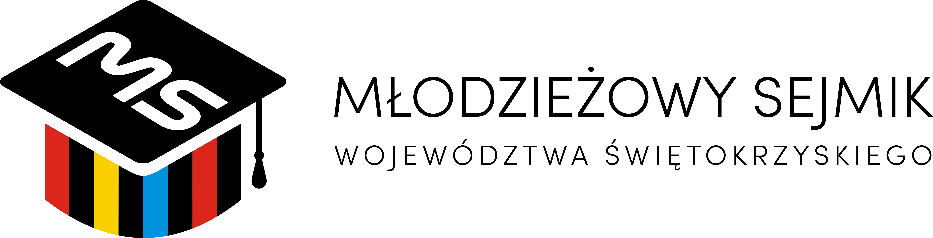   „projekt”Porządek obradX sesji Młodzieżowego Sejmiku Województwa Świętokrzyskiego 
w dniu 3 lutego 2024 r. o godz. 10.00 w Wojewódzkim Domu Kultury w KielcachOtwarcie X sesji Młodzieżowego Sejmiku Województwa Świętokrzyskiego przez Przewodniczącego Oskara Frydrycha.Wystąpienia zaproszonych gości.Stwierdzenie kworum.Podjęcie uchwały w sprawie poparcia inicjatywy utworzenia Konwentu Młodzieżowych Sejmików Województw jako statutowego organu opiniodawczo-doradczego Związku Województw Rzeczypospolitej Polskiej.  przedstawienie projektu uchwały przez Przewodniczącego Oskara Frydrycha,dyskusja,głosowanie. Podjęcie uchwały w sprawie wypracowanej treści kierunków tworzenia dokumentu „Młodzi dla Świętokrzyskiego 2030+” oraz informacja dotycząca ustalenia składu Komitetu Recenzenckiego „Młodzi dla Świętokrzyskiego 2030+”. przedstawienie projektu uchwały przez Wiceprzewodniczącą Amelię Rudnicką,b)	dyskusja,c)	głosowanie.Dyskusja na temat propozycji działań radnych Młodzieżowego Sejmiku służących popularyzacji naboru do IV kadencji. Podjęcie uchwały w sprawie udzielenia przez Młodzieżowy Sejmik patronatu honorowego nad objazdowym festiwalem filmów animowanych O!PLA w Kielcach.a)	przedstawienie informacji na temat wydarzenia przez Rafała Kazałę, lokalnego koordynatora festiwalu,b)	dyskusja,c)	głosowanie projektu uchwały.Wystąpienie przedstawiciela Stowarzyszenia Rozprawy o Europie w sprawie zaproszenia Młodzieżowego Sejmiku do współpracy w zaplanowanych projektach. Informacja Prezydium Młodzieżowego Sejmiku oraz przewodniczących komisji o działaniach podejmowanych pomiędzy sesjami. Ustalenie terminu następnej sesji Młodzieżowego Sejmiku.Sprawy różne.Zamknięcie X sesji Młodzieżowego Sejmiku.Po sesji odbędzie się spotkanie sieciujące z udziałem przedstawicieli młodzieżowych rad ze Starachowic, Ostrowca Świętokrzyskiego i Kielc oraz poczęstunek.